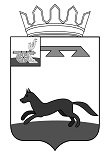 	ХИСЛАВИЧСКИЙ РАЙОННЫЙ СОВЕТ ДЕПУТАТОВРЕШЕНИЕот 29 декабря 2021 г.                                                                                            № 64О внесении изменений в решение Хиславичского районного Совета депутатов от 24.11.2021 № 57 Рассмотрев письмо Департамента Смоленской области по образованию и науке от 07.12.2021 № 12781, в соответствии с Уставом  муниципального образования «Хиславичский район» Смоленской области,Хиславичский районный Совет депутатов  р е ш и л:Внести изменение в решение Хиславичского районного Совета депутатов от 24.11.2021 № 57 « О безвозмездном принятии объектов из государственной собственности Смоленской области в собственность муниципального образования «Хиславичский район» Смоленской области» изложив перечень передаваемых объектов в новой редакции:№ п/пНаименование товараЦена за единицу,руб.Количество, шт.Сумма, руб.Специальный автобус для перевозки детей. ЭПТС 164301033686450, идентификационный номер (VIN) X96A66R33М0825999, марка ГАЗ, коммерческое наименование GAZelle NEXT, номер двигателя A27500M0802386, номер шасси (рамы) отсутствует, номер кузова (кабины, прицепа) А66R33M0057561, цвет кузова (кабины, прицепа) желтый, год изготовления 2021 1 889 330,0011 889 330,00Глава муниципального образования «Хиславичский район» Смоленской области                                         А.В. ЗагребаевПредседатель  Хиславичского районного Совета депутатов                                                                С.Н. Костюкова